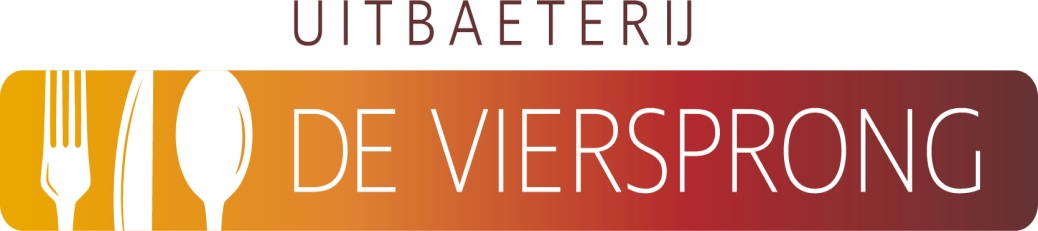 LUNCHKAART* Plankje brood met kruidenboter, aïoli en gezouten boter 6,50Soep van de dag, elke keer een andere soep, met brood en roomboter 8,50Mosterd-Brie soep met spekjes, brood en roomboter 8,50* Mosterd-Brie soep zonder spekjes met brood en roomboter 8,50* Tosti met brie, appelstroop en noten 7,50Spaanse tosti met kaas, Serranoham, rucola, zongedroogde tomaat en pittenmix 9,50* Pistolet met huisgemaakte eiersalade, rode ui en ijsbergsla 8,50Pistolet met filet American, rode ui, ei en ijsbergsla 9,50* Pistolet met mozzarella, tomaat, pesto en rucola 9,50Twee kroketten van de Bourgondiër met boerenbrood en mosterd 10,50* Twee vegetarische kroketten van de Bourgondiër met boerenbrood en mosterd 10,50Broodje hete kip met chilisaus en sla melange 12,50Broodje gerookte zalm met ijsbergsla en kruidenkaas 13,50Uitsmijter "Ruïne", 3 gebakken eieren op boerenbrood met spekjes, champignons, ui en gesmolten kaas 13,50"Lunch trio" Kopje soep, frietjes met mayonaise en een broodje met een kroket van de Bourgondiër en mosterd   13,50* "Salade geitenkaas"Salade geitenkaas met mango, paprika en pittenmix 14,50"Carpaccio Salade"Salade met rundercarpaccio, gedroogde tomaat, pesto, Parmezaan, pittenmix en Balsamico 14,50"Salade tonijn"Salade met tonijn, appel en sla melange 14,50Onze salades worden geserveerd met pistolet en roomboterGerechten met * zijn vegetarisch